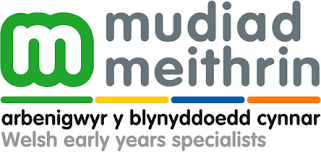 12.06.20 (Fersiwn 1)ENGHREIFFTIAU O ASESIAD RISG COVID-19EXAMPLES OF A COVID 19 RISK ASSESSMENT:ArdalAreaPeryglRisk Materion i’w ystyried Matters to considerDisgrifiad o’r Mesurau enghreifftiau yn unig sydd yma – nodwch eich atebion eich hunainMeasures TakenThese are only examples – note down your own answersRhowch / Markneu/or x Cyrraedd Arrival 1.1Rhieni a Phlant yn ymgynnull yn agos ger y fynedfaParents and Children mixing in close proximity at entranceSystem ymbellhau i blant a rhieni aros wrth y fynedfaSystem for social distancing in place for children and parents waiting to come ine.e. Llinellau / sticeri ar lawrllythyr yn egluro i rieni beth a ddisgwylir ohonynt / cyfyngu i un rhiant i bob plentyn / trefn arwyddo mewn newydde.g.letters to parents explaining expectations to parents / limit to one parent per child / new procedure for signing children in1.2Plant gyda symptomau salwch yn dod i’r lleoliadChildren with symptoms of illness come to the settingRhieni a Teuluoedd yn gwybod na ddylai plant nac oedolion a symptomau fynychuParents and Carers understand that symptomatic children and adults cannot attende.e. gwybodaeth wedi ei roi i rieni ymlaen llawe.g. information given to parents in advance1.3Pawb yn cyrraedd ar yr un prydLarge numbers of people arrive at the same timePlant yn cyrraedd ar amser arbennig fesul ‘Nyth’(Grŵp bach)Children arrive at set time according to their ‘nyth’(small group)e.e. Plant yn cyrraedd ar amserau gwahanol / amserlen i grwpiaue.g. Children arriving at different times – rota for groups1.4Rhiant eisiau sgwrs am ei plentyn, ac mae hyn yn creu arafwch a chiwParents wanting to talk about a child, creates hold up and queueTrefn yn ei le i rieni gysylltu am gyfarfod ar amser a lleoliad diogelProcedure in place for parents to contact for meeting at safe time and placee.e.Lleoliad tu allan neu man preifat gyda awyru daRhif ffon sydd yn cael ei ateb bob troe.g. Outside venue or private well ventilated spacePhone number that gets answered every time1.5Plant yn dod a theganau ag eiddo gyda nhw i’r CylchChildren bring possessions and teddies to CylchRhieni a phlant yn deall nad oes modd dod a theganau  o gartrefParents and Children understand that toys cannot be brought from home1.6Ymwelydd hanfodol yn cael mynediad i’r Cylch heb fod wedi cymryd camau hylendid dwyloEssential visitor enters premises without taking hand hygiene precautionsTrefnu bod modd i  bob ymwelydd hanfodol olchi neu lanhau eu dwyloEnsure a way that all essential visitors can practice hand hygienee.e. Gosod offer di-heintio ger y drwse.g. Install hand sanitizers near entrance1.7Ymwelydd annisgwyl yn cyrraedd.  Ddim yn gwybod pa drefn i’w ddilynDim manylion i’w dracio a’i olrhain.Unexpected Visitor arrives. Will not know procedures of CylchNo Information available for contact tracingGwybodaeth ar gael yn hawdd am sut a phryd i gysylltu gyda’r CylchInformation easily available about how to contact the Cylche.e.  negeseuon ar wefan, Facebook, Twitter, Instagram ayybPoster wrth y fynedfa gyda chyfarwyddiadaue.g. messages on website, Facebook, twitter Instagram etcPoster at entrance with instructionsYr AdeiladThe Building2.1Mae Clefyd y Rheng filwyr yn y system ddŵr poeth / oerLegionnaires disease in the Hot or cold water systemsAsesu risg a datryswyd y mater gyda pherchnogion yr adeiladRisk assessment and resolution by owners of the buildinge.e. Cymryd mesurau cyn i’r Cylch agorCofnodi popethe.g. Take steps before the Cylch opensRecord everything2.2Adeilad llychlyd a brwnt yn peri risg o gyflyrau anadlolDirty and dusty Building creates risk of respiratory conditionsGlanhau dwys ym mhob man cyn i’r adeilad a’r Cylch agorDeep clean throughout before the building and Cylch re-opens2.3Offer a dodrefn yn frwnt am fod defnyddwyr eraill wedi bod yn yr adeiladEquipment and furniture is dirty due to other users having prior use of the buildingAdeilad yn lan ac wedi ei lanhau yn gyson yn arbennig ar ôl defnydd gan eraill Building is clean and is regularly cleaned especially following use by others. 2.4Plant yn y Cylch yn rhedeg o un man i’r llall heb gyfyngderau gan gyffwrdd ardaloedd â phlant mewn grwpiau arallChildren in the Cylch run to all areas with no restrictions, touching children and areas of other PodsAil drefnu dodrefn i greu rhwystrau ac ardaloedd penodedig sy’n annog plant i aros yn eu hardaloedd grŵpRe-organise furniture and areas to create breaks and barriers that encourage children to stay in the groups area2.5Diffyg awyr iach yn troelli yn yr adeilad cynyddu risg o feirws yn lleduLack of fresh air circulating in the building increase in risk of virus particles spreadPwysig i sicrhau bod pob man wedi awyruEnsure every area is well ventilatede.e. Ffenestri sy’n agor yn ddiogel  blant / Cadw drysau ar agor gyda giatiau diogelwch / ystyried oes angen dillad ychwanegol ar y plant os oes awel drwy’r adeilade.g. Windows that open and are safe for children / Keep doors open with safety gates / consider additional clothing needs of children if breezy in building2.5Mae rhaid dilyn gweithdrefn gadael yr adeilad ar frys mae pawb yn ymgynnull gyda’i gilyddEmergency evacuation is necessary and everyone congregates together outsideTrefn gadael mewn argyfwng wedi ei addasu ar gyfer cadw pawb mewn nythod ar wahânEmergency evacuation procedures have been adapted to enable everyone to stay in small groupse.e.  PrydGan bwy?Ymarfer y drefn newydde.g. WhenBy whom/Test of new procedures2.6Lleoliad wedi ei heintio gan ronynnau feirwsVirus contamination in settingTrefn Lanhau drylwyr wedi nodi ar rota yn cynnwys y tai bach, sinciau, tapiau, cegin, byrddau, cadeiriau, swîts golau, cotiau babis, gatiau, llungopiwyr, dolenni ac ati Cleaning procedure in and rota in place  to thoroughly clean toilets, sinks, taps, kitchen, tables, chairs, light switches, baby cots, photocopiers, handles etcAmserlen ag hyfforddiant yn ei le i staff.Timetable and training in place for staffAdnoddauResources3.1Gronynnau Feirws yn byw ar ddefnyddiau meddal a deunyddiau dodrefn meddal.Virus Particles live on soft furnishings and materials Oes modd golchi mewn dwr poeth (60 Gradd os yn bosibl)Can items be washed in 60 degree (ideally) water?Golchi pob dydd / tynnu adnoddau o’r lleoliad dros droDaily washing / remove items temporarily from the setting3.2Gronynnau Feirws yn byw mewn toes / clai Virus Particles live in play dough / clay Cymryd mesurau i leihau neu gwaredu y risgMeasures to reduce or remove risks e.e. Gwaredu dros dro / defnyddio clai personol i bob plentyn/ golchi dwylo cyn ac ôl defnyddio / gwaredu bob X diwrnode.g. Remove completely / have personal supply per child / wash hand before and after usage / throw away every x day/s3.3Feirws yn heintio teganau caled megis duplo, tryciau, blociau adeiladu, offer cegin ac atiVirus contamination of hard toys like Duplo, trucks, Building blocks, kitchen equipment etcDi-heintio dyddiol.Daily disinfectinge.e.Bydd teganau bach y cael eu socian mewn bwced mewn hylif sterileiddio bob nos a’u sychu yn drwyadlRota lanhau yn ei lee.g. Small toys will be soaked in sterilizing fluid every night and dried thoroughly.Cleaning rota in placeDiogelu staff a phlantKeeping Staff and Children Safe4.1Staff yn cario haint o un lleoliad gwaith i leoliad gwaith arall (e.e. dau Gylch neu gylch ag ysgol)Staff Carry virus from one work place to a second work place (e.g. two Cylchoedd or school and Cylch)Mesurau i atal halogiad:Newid gwisgoeddGolchi dwyloNewid patrymau gwaithMeasures to limit contamination:Change clothesWash handsChange work patternse.e. Hwyluso storio dillad ag esgidiau fel bod modd i staff newid i ddillad gwaith glanSicrhau amser digonol i staff newid a golchie.g. Create storage space for clothes and shoes s staff can change into work clothesensure ample time for staff to change clothes and wash4.2Mae staff yn anghofio ymbellhau wrth ei gilydd rhwng gweithgareddauStaff forget to socially distance in between activitiesAngen ymrwymiad y tîm, arferion newydd ag hyfforddiantTeam approach, training and new habits must be establishede.e. Pob aelod tîm i wneud addewid / atgoffwyr gweledol / gwneud i blant atgoffa staff fel gêm mewn ffordd hwyl â hiwmore.g. All team members make pledge / visual prompts / make a game for children to remind staff (using humour / fun)4.3Plant i gyd yn cymysgu a’i gilydd a byddai haint yn lledu llawer ehangach i bawbChildren in the Cylch all mix together and infection would spread far wider to everyoneCreu system grwpiau bach sy’n aros gyda’i gilydd a ddim yn cael cyswllt agos gyda grwpiau arall yn y lleoliadCreate a small Group system who stay together and do not have close contact with other small groups in the settinge.e.Ddewis grwpiau: oes yna rai plant sydd yn cymysgu gyda’i gilydd rhywle arall gellid eu cadw ynghyd?Oes modd cadw ffrindiau agos gyda’i gilydd?Creu synnwyr o aelodaeth tîm?(Angen rheoli yn ofalus iawn – heb greu drwgdybiaeth rhwng grwpiau)e.g. How to choose groupings? Do some children already mix together elsewhere?Can you group friends together?Create sense of team membership?(Needs very careful management to avoid creating bad feeling between groups)4.4Mae aelod o staff yn sâl ac felly mae’n amhosibl cadw at y weithredu system nythod bach. A member of staff is ill and it is impossible to operate the small Group (nythod) systemYdy’r plant yn byw gyda phobl bregus?Faint o achosion lleol o Covid -19 sydd yna?Beth yw barn rhieni?Rhaid cadw o fewn cymarebau cyfreithiol staff: plantAre the children living with vulnerable people?How many COVID cases are there locally?What are the opinions of parents? Legal staff: child ratios must be adhered toe.e. Staff Banc munud olaf – sicrhau  anwythiad / aros tu allan / anfon plant gartref e.g. Last minute temp staff – ensure induction / stay outdoors / send children home4.5Plentyn wedi bod mewn lleoliad arall ble mae achos o Covid-19 wedi ei gadarnhauA child is known to have been in another setting where a case of Covid-19 has been confirmedAsesu lefel y risg trwy gael mwy o wybodaeth oddi wrthY Lleoliad arallRhiant / rheiniA.LL.Mudiad MeithrinRisk assess by collecting additional information from Other settingParentsL.A.Mudiad Meithrine.e. Gweithredu ar sail yr asesiad risg – gofyn i’r plentyn gadw draw am gyfnod / derbyn y plentyn /  gofyn os dylai’r plentyn gael prawf Covid-19 / monitro y sefyllfae.g. Act on basis of risk assessment – ask child to stay away for set time / accept child / ask if Covid-19 test should be done / monitor situation4.6Dim offer PPE arbenigol yn y Cylch pan fo achos o Covid-19 posibl yn digwydd gyda phlentyn arwain at heintio aelod o staffNo suitable PPE in Cylch when suspected case of Covid -19 presents in a child leading to cross infection of staff memberBle i ddod o hyd i offer arbenigolTrefniadau i sicrhau archebu rheolaiddGwirio safon yr offerCyflenwad yn ei le cyn i’r Cylch agorWhere to source EquipmentProcedures for ordering regularlyCheck standard of equipmentSupplies in place before Cylch opens4.7Plant yn cyrraedd gyda eiddo a dwylo wedi halogiChildren arrive with contaminated hands and possessionsTrefn golchi dwylo wrth gyrraeddLleihau eiddo sydd yn dod gyda’r plentyn i’r CylchStorio eiddo i ffwrdd o’r brif ystafellProcedure for handwashing on arrivalReduce possessions that children bring to CylchStore possessions away from main roome.e .Lleihau dillad sydd yn dod gyda’r plantLleihau / gwaredu teganau o gartrefLleihau bwyd sy’n dod o gartrefGweithdrefn olchi dwyloStorio mewn mad allan o’r ffordde.g. reduce clothes brought in from homeReduce / stop toys brought from homeReduce food brought from homeHand washing proceduresStore in out of the way areaDiogelu RhieniKeeping Parents / Carers safe5Cysylltiad agos oherwydd bod rhieni yn talu ag arian parodClose contact due to parents paying with cashSicrhau system taliadau electronigSet up electronic pay systemDau riant neu fwy yn dod i gasglu ei plentynTwo parents or more collecting their childGweithredu polisi un rhiant a chyfathrebu newidiadau gyda rhieniImplement one parents pick up policy and communicate changes with parentse.e.Negeseuon mewn amryw ffyrddCyfle i rieni holi cwestiynauCyfathrebu sensitife.g.Various ways of sending messages twitter, Facebook etcGive parents way to ask questionsSensitive communicationCludo PlantTransporting Children6.1Dim ymbellhau wrth gludo plant o un lleoliad i’r llallNo social distancing transporting children from one place to the anotherOes rhaid gwneud y siwrne?Oes modd cerdded?Cynyddu cerbydau / gwneud mwy nag un siwrneIs the journey essential?Is walking possible?Increase Vehicles Make more than one journeye.e. Bws cerdded wedi sefydlu sy’n caniatáu ymbellhau cymdeithasole.g. walking bus established allowing for social distancingAmser Snac a chinioSnack and dinner7.1Haint yn lledu ar blatiau, bwyd, cyllyll a ffyrc, cwpanauVirus particles spreads on plates, food, cutlery, cupsAngen atal rhannu platiau, bwyd, cyllyll a ffyrc a chwpanau.  Pawb i gadw un ei hun.Limit the sharing of plates, cups, cutlerye.e.Rhoi offer unigol personol i bob plentyn wedi eu gwahaniaethu?Defnyddio ffyrdd creadigol o drio dysgu arferion newydd i’r plant e.g. Give children personal supply possibly different to each other?Find creative ways of teaching new habits to children7.2Plant yn agos at ei gilydd wrth fwyta, ac yn rhannu bwyd rhwng ei gilydd.Children are very close together when eatingAddasu’r man bwyta i sicrhau bod 2 fetr rhwng y grwpiau bach (nythod)Adapt eating areas to ensure distance of 2 metres between small groupse.e. efallai bydd angen mwy o le arnoch a defnyddio ail ystafell?Bwyta allan os yn bosibl e.g. you may need a second room to spread outEat outside when possible7.3Haint yn cael ei ledu ar fwyd neu snacVirus is spread through snacks or mealsO’i goginio yn dda nid oes modd lledu haint. Gochi dwylo cyn paratoi unrhyw fwyd, gwisgo ffedogWell cooked food does not become infectedApron do be worn and hands to be washed to prepare all food. e.e. pwy sydd yn paratoi’r bwyd? Atgoffwyr am arferion glendid bwyd, hyfforddiant,Oes angen newid trefniadau fel gofyn i blant ddod a bocsys o gartref?e.g. note who will prepare food, reminders and training in hygiene practicesConsider changing food practices like children to bring boxes from home?Newid Clwt / Cewyn / tai bachChanging nappies / Toilet use8.1Risg o basio Covid -19 wrth newid clwt neu helpu plentyn i fynd i’r tŷ bachRisk of transmission of Covid whilst changing nappies or helping a child with toiletingCymryd camau di-heintio i leihau risgTake extra disinfectant measures to reduce riskse.e. Parhau i ddefnyddio ffedogau a menig wrth newid plantGlanhau a sychu matiau newid clwt yn sythGwaredu gwastraff yn unol a’r Polisi newid clwt e.g. Continue use of apron and gloves when changing childrenClean and dry changing mats immediatelyDispose of waste in accordance with the Nappy Changing PolicyAchos posibl o Covid -19 yn y Cylch / FeithrinfaSuspected Case of Covid in the Cylch / NurseryAchos o Covid-19 posiblCase of possible Covid-19Perygl lledu’r haint yn anadlol a thrwy gyffyrddiad neu drwy arwynebau wedi eu heintioDanger of spread through respiratory droplets and or contaminated surfacesDatblygu gweithdrefn ymateb i achos o Covid 19Hyfforddi pawb yn y weithdrefn honnoSicrhau fod cyfarpar yn y lleoliad yn barodSicrhau fod y teulu yn mynnu prawf fel bod y system dracio ag olrhain yn gallu digwydd nol yr angenDevelop a procedure for dealing with possible case of Covid-19Training provided for all staff about the procedureEnsure all equipment is available in the settingEnsure the family seek a test so that the track and trace system can be utilised if needed.